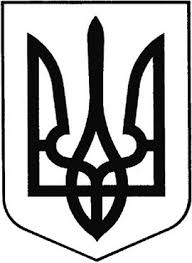 ГРEБІНКІВСЬКА СEЛИЩНА РАДАБілоцeрківського району Київської областіВИКОНАВЧИЙ КОМІТЕТР О З П О Р Я Д Ж E Н Н Явід 24 червня 2022 року                смт Гребінки                              № 96-ОДПро створення тимчасової комісії з обстеження підземних та наземних будівель і споруд закладів освіти Гребінківської селищної територіальної громади.Відповідно до листа Білоцерківської районної військової адміністрації від 11.04.2022 № 12-ва, листа Головного управління державної служби України з надзвичайних ситуацій у Київській області від 16.06.2022 №1744 «Про влаштування захисних споруд», протоколу чергового засідання комісії з питань техногенно-екологічної безпеки та надзвичайних ситуацій Гребінківської селищної ради від 17.06.2022 № 4, керуючись ст.42 Закону України «Про місцеве самоврядування в Україні», Законом України «Про правовий режим воєнного стану», указами Президента України від 24.02.2022 № 64/2022 «Про введення воєнного стану в Україні», затвердженого Законом України «Про затвердження Указу Президента України «Про введення воєнного стану в Україні» (зі змінами), від 17.05.2022 № 341/2022 «Про продовження строку дії воєнного стану в Україні», затвердженого Законом України «Про продовження строку дії воєнного стану в Україні», постановою Кабінету Міністрів України від 10.03.2017 № 138 «Деякі питання використання захисних споруд цивільного захисту» (зі змінами), з метою забезпечення стійкого функціонування об’єктів освіти Гребінківської селищної територіальної громади в умовах воєнного стану, створення безпечного освітнього середовища у закладах освіти та збереження життя і здоров’я учасників освітнього процесу:НАКАЗУЮ:Створити тимчасову комісію з обстеження підземних та наземних будівель і споруд закладів освіти Гребінківської селищної територіальної громади для встановлення можливості щодо їх використання як споруд подвійного призначення та найпростіших укриттів, у складі:голова тимчасової комісії: Олександр ВОЛОЩУК – заступник селищного голови;секретар тимчасової комісії: Ігор ЛЯХОЦЬКИЙ – старший інспектор відділу економічного розвитку, житлово-комунального господарства, капітального будівництва та інфраструктури;члени тимчасової комісії:Лариса ТКАЧЕНКО – начальник відділу освіти Гребінківської селищної територіальної громади;Валентин ФЕДОРЕНКО – староста Дослідницького старостинського округу;Петро КЛОПЕНКО – староста Лосятинсько-Сщколівського старостинського округу;Вадим ЛЯШОК – староста Ксаверівсько-Пінчуківського старостинського округу;Людмила ЛАГУТА – староста Саливонківсько-Новоселицького старостинського округу;Михайло ВАСЯНОВИЧ – провідний фахівець відділу організації заходів цивільного захисту Білоцерківського РУ ГУ ДСНС України у Київській області. Тимчасовій комісії до 08 липня 2022 року проаналізувати стан забезпечення безпечних умов навчання учасників освітнього процесу та обладнання фонду захисних споруд цивільного захисту, приміщень (підвальні, цокольні та перші поверхи об’єктів) щодо можливості їх використання як споруд подвійного призначення та найпростіших укриттів, у відповідності до чинних стандартів, правил та норм.Тимчасовій комісії за результатами проведеної роботи скласти відповідні акти та до 08 липня 2022 року надати селищному голові.Контроль за виконанням цього розпорядження залишаю за собою.Селищний голова 	   Роман ЗАСУХА